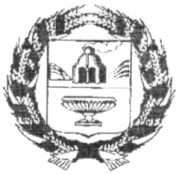 АДМИНИСТРАЦИЯ ЗАРИНСКОГО РАЙОНААЛТАЙСКОГО КРАЯП О С Т А Н О В Л Е Н И Е 06.06.2016                                                                                                       № 374г.ЗаринскВ соответствии с Федеральным законом от 27.07.2010 № 210-ФЗ «Об организации предоставления государственных и муниципальных услуг», постановлением Правительства Российской Федерации от 11.11.2005 № 679 «О порядке разработки и утверждения административных регламентов исполнения государственных функций (предоставления государственных услуг)», Федеральным законом от 01.12.2014 №419-ФЗ «О внесении изменений в отдельные законодательные акты Российской Федерации по вопросам социальной защиты инвалидов в связи с ратификацией Конвенции о правах инвалидов», Уставом муниципального образования Заринский район Алтайского края Администрация районаП О С Т А Н О В Л Я Е Т:1.Внести в Административный регламент предоставления муниципальной услуги «Предоставление информации об образовательных программах и учебных планах, рабочих программах учебных курсов, предметов, дисциплин (модулей), годовых календарных учебных графиках», утвержденный постановлением Администрации Заринского района Алтайского края от 31.01.2013 №31  следующие дополнения:-пункт 2.6 раздела 2. «Стандарт предоставления муниципальной услуги» дополнить абзацем следующего содержания: «Федеральным законом от 24.11.1995 №181-ФЗ «О социальной защите инвалидов в Российской Федерации».»;-раздел 2. «Стандарт предоставления муниципальной услуги» дополнить пунктом следующего содержания: «Показателями доступности услуги для инвалидов являются:-сопровождение инвалидов, имеющих стойкие расстройства функции зрения и самостоятельного передвижения, и оказание им помощи на объектах;-допуск на объекты сурдопереводчика и тифлосурдопереводчика;-допуск на объекты собаки-проводника при наличии документа, подтверждающего ее специальное обучение, выданного в соответствии с приказом Министерства труда и социальной защиты Российской Федерации от 22.06.2015 № 386н;         -оказание сотрудниками, предоставляющими услуги, иной необходимой инвалидам помощи в преодолении барьеров, мешающих получению услуг и использованию объектов наравне с другими лицами. Помещения соответствуют требованиям обеспечивающим инвалидам:	-условия для беспрепятственного доступа к объектам и предоставляемым в них услугам;	-возможность самостоятельного или с помощью сотрудников, предоставляющих услуги, передвижения по территории, на которой расположены объекты, входа в такие объекты и выхода из них;	-возможность посадки в транспортное средство и высадки из него перед входом в объекты, в том числе с использованием кресла-коляски и при необходимости с помощью сотрудников, предоставляющих услуги;	-надлежащее размещение оборудования и носителей информации, необходимых для обеспечения беспрепятственного доступа инвалидов к объектам и услугам с учетом ограничений их жизнедеятельности;	-дублирование необходимой для инвалидов звуковой и зрительной информации, а также надписей, знаков и иной текстовой и графической информации знаками, выполненными рельефно-точечным шрифтом Брайля.2.Опубликовать настоящее постановление в районной газете «Знамя Ильича» или разместить на официальном сайте Администрации Заринского района. 3.Контроль за выполнением настоящего постановления оставляю за собой.Контроль исполнения настоящего постановления возложить на заместителя главы Администрации района, председателя комитета Администрации района по образованию и  делам молодёжи Беспалову Г.А.Глава Администрации района                                                        В.Ш. АзгалдянО внесении дополнений в Административный регламент предоставления муниципальной услуги «Предоставление информации об образовательных программах и учебных планах, рабочих программах учебных курсов, предметов, дисциплин (модулей), годовых календарных учебных графиках», утвержденный постановлением Администрации Заринского района Алтайского края от 31.01.2013 №31 